Coordinate Graphing Quadrants and Reading Ordered Pairs PracticeName _______________________________ Date _________________  Name the ordered pair for each point and identify the quadrant the point is in.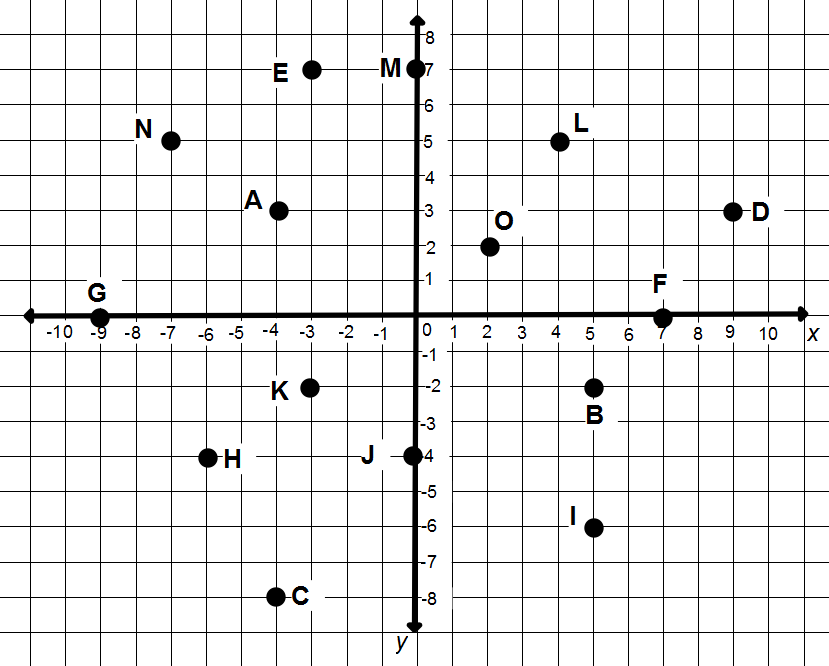 A  _________________	B _________________	C _________________D _________________	E _________________	F_________________G _________________	H _________________	I_________________J  _________________	K_________________	L _________________M  _________________	N _________________	O_________________